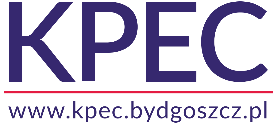 FORMULARZ OFERTY CENOWEJKomunalne Przedsiębiorstwo Energetyki Cieplnej Spółka z o.o.Dział Zakupów i Gospodarki Materiałowejul. Ks. J. Schulza 585-315, BYDGOSZCZ52 30-45-200 fax 52 30-45-292e-mail: zaopatrzenie@kpec.bydgoszcz.plNazwa Wykonawcy/imię i nazwisko: ..............................................................................................................................................................................................................................................Adres Wykonawcy/adres zamieszkania: ulica ................................................... nr domu .........kod ..................... miejscowość ...........................................................W odpowiedzi na Zaproszenie składamy ofertę na niżej wymienione materiały:UWAGA: Podana w tabeli ilość towaru jest ilością szacunkową i może ulec zmianie (zwiększenie albo zmniejszenie). Zamawiający może w każdej chwili zrezygnować z części lub całości dostawy.Termin gwarancji na oferowane materiały					…………............. m-cy.Oferowany termin płatności							…………............. dni.Deklarowany termin realizacji zamówienia					…………............. dni.Oświadczamy, że jesteśmy związani naszą ofertą przez			…..…..………….. dni.*)*) Bieg terminu rozpoczyna się wraz z upływem terminu składania ofert.   Zamawiający oczekuje, że termin związania ofertą wyniesie min 6 miesiące.Nazwa producenta proponowanych materiałów	………….………………………………………… ……………………………………………………………………………………………..…………………Dostarczę nieodpłatnie zamówiony towar do mag. KPEC 					tak/nieDo oferty dołączam prospekty, katalogi, aprobaty techniczne, deklaracje zgodności,
 atesty proponowanych materiałów.								tak/niePosiadamy wdrożony System Zarządzania Jakością ISO.					tak/nieImię i nazwisko osoby do kontaktów wraz z nr telefonów i adresem poczty e-mail.– ……………………………………………………………………………………………………………– ……………………………………………………………………………………………………………– ……………………………………………………………………………………………………………Wyrażamy zgodę na przeprowadzenie wszelkich badań mających na celu sprawdzenie oświadczeń, dokumentów i przedłożonych informacji oraz wyjaśnień finansowych i technicznych, przez  Zamawiającego lub  jego upoważnionych przedstawicieli.Wypełniłem/-liśmy obowiązki informacyjne przewidziane w art. 13 lub art. 14 rozporządzenia Parlamentu Europejskiego i Rady (UE) 2016/679 z dnia 27 kwietnia 2016 r. w sprawie ochrony osób fizycznych w związku z przetwarzaniem danych osobowych i w sprawie swobodnego przepływu takich danych oraz uchylenia dyrektywy 95/46/WE (ogólne rozporządzenie o ochronie danych) (Dz. Urz. UE L 119 z 04.05.2016 str. 1) „RODO” wobec osób fizycznych, od których dane osobowe bezpośrednio lub pośrednio pozyskał w celu ubiegania się o udzielenie zamówienia publicznego w niniejszym postepowaniu.Wyrażam/-my zgodę na przetwarzanie przez Komunalne Przedsiębiorstwo Energetyki Cieplnej Sp. z o.o. w Bydgoszczy moich/naszych danych osobowych (imię i nazwisko, tytuł naukowy, adres zamieszkania, adres e-mail i nr telefonu oraz danych dla celów podatkowych i ZUS – w przypadku bezpośrednich rozliczeń) dla celów przeprowadzenia niniejszego postępowania, zgodnie z ustawą z dnia 10 maja 2018 r. o ochronie danych osobowych (Dz. U. z 2018, poz. 1000) oraz rozporządzenia Parlamentu Europejskiego i Rady (UE) 2016/679 z 27 kwietnia 2016 r. w sprawie ochrony osób fizycznych w związku z przetwarzaniem danych osobowych i w sprawie swobodnego przepływu takich danych oraz uchylenia dyrektywy 95/46/WE (ogólne rozporządzenie o ochronię danych osobowych) (Dz. U. UE L119 z 04.05.2016 str. 1)tel.: ..........................................e-mail: ..........................................................REGON:................................NIP: ................................LpNazwa materiałuJ.m.IlośćCena nettoTechn.Prod.1KOLANKO NYPLOWE STALOWE STEEL PRESS 15x15 90° DO ZACISKANIA2KOLANKO NYPLOWE STALOWE STEEL PRESS 18x18 90° DO ZACISKANIA3KOLANKO NYPLOWE STALOWE STEEL PRESS 22x22 90° DO ZACISKANIA4KOLANKO NYPLOWE STALOWE STEEL PRESS 28x28 90° DO ZACISKANIA5KOLANKO NYPLOWE STALOWE STEEL PRESS 35x35 90° DO ZACISKANIA6KOLANKO STALOWE STEEL PRESS 15x15 90° DO ZACISKANIA7KOLANKO STALOWE STEEL PRESS 18x18 90° DO ZACISKANIA8KOLANKO STALOWE STEEL PRESS 22x22 90° DO ZACISKANIA9KOLANKO STALOWE STEEL PRESS 28x28 45° DO ZACISKANIA 10KOLANKO STALOWE STEEL PRESS 28x28 90° DO ZACISKANIA11KOLANKO STALOWE STEEL PRESS 35x35 90° DO ZACISKANIA12KOLANKO STALOWE STEEL PRESS 42x42 90° DO ZACISKANIA13MUFKA STALOWA STEEL PRESS 22x22 DO ZACISKANIA14MUFKA STALOWA STEEL PRESS 42x42 DO ZACISKANIA15REDUKCJA NYPLOWA STEEL PRESS 18x15 DO ZACISKANIA16REDUKCJA NYPLOWA STEEL PRESS 22x15 DO ZACISKANIA17REDUKCJA NYPLOWA STEEL PRESS 28x15 DO ZACISKANIA18RURA STALOWA STEEL PRESS 15x1.2 DO ZACISKANIA19RURA STALOWA STEEL PRESS 18x1.2 DO ZACISKANIA20RURA STALOWA STEEL PRESS 22x1.5 DO ZACISKANIA21RURA STALOWA STEEL PRESS 28x1.5 DO ZACISKANIA22RURA STALOWA STEEL PRESS 35x1.5 DO ZACISKANIA23RURA STALOWA STEEL PRESS 42x1.5 DO ZACISKANIA24RURA STALOWA STEEL PRESS 54x1.5 DO ZACISKANIA25ŚRUBUNEK STALOWY STEEL PRESS GZ 15x1/2" DO ZACISKANIA26ŚRUBUNEK STALOWY STEEL PRESS GZ 18x1/2" DO ZACISKANIA27TRÓJNIK STALOWY STEEL PRESS 18x18x18 DO ZACISKANIA28TRÓJNIK STALOWY STEEL PRESS 22x22x22 DO ZACISKANIADnia ..................................................................(pieczęć i podpis Wykonawcy)